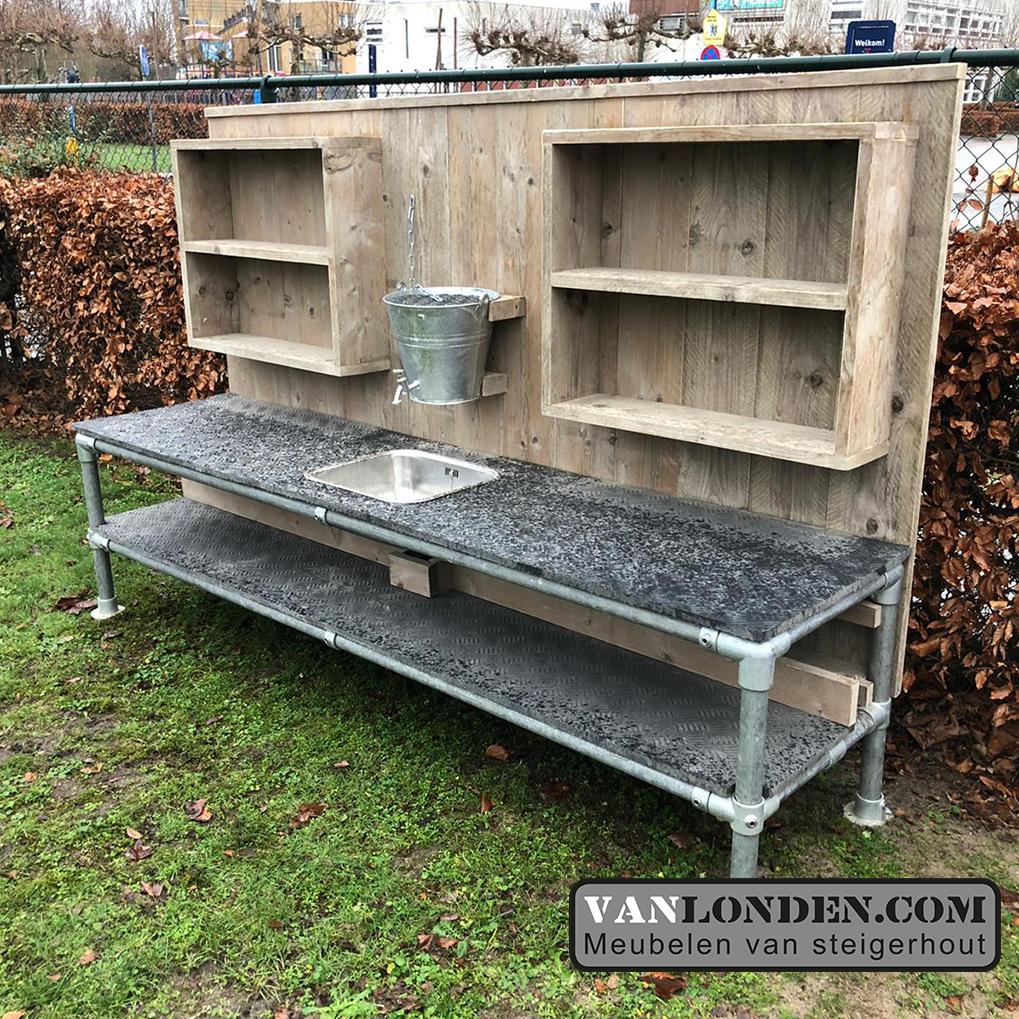 Gebruik van steigermateriaal, iets duurder maar wel duurzamer en uiterst degelijk.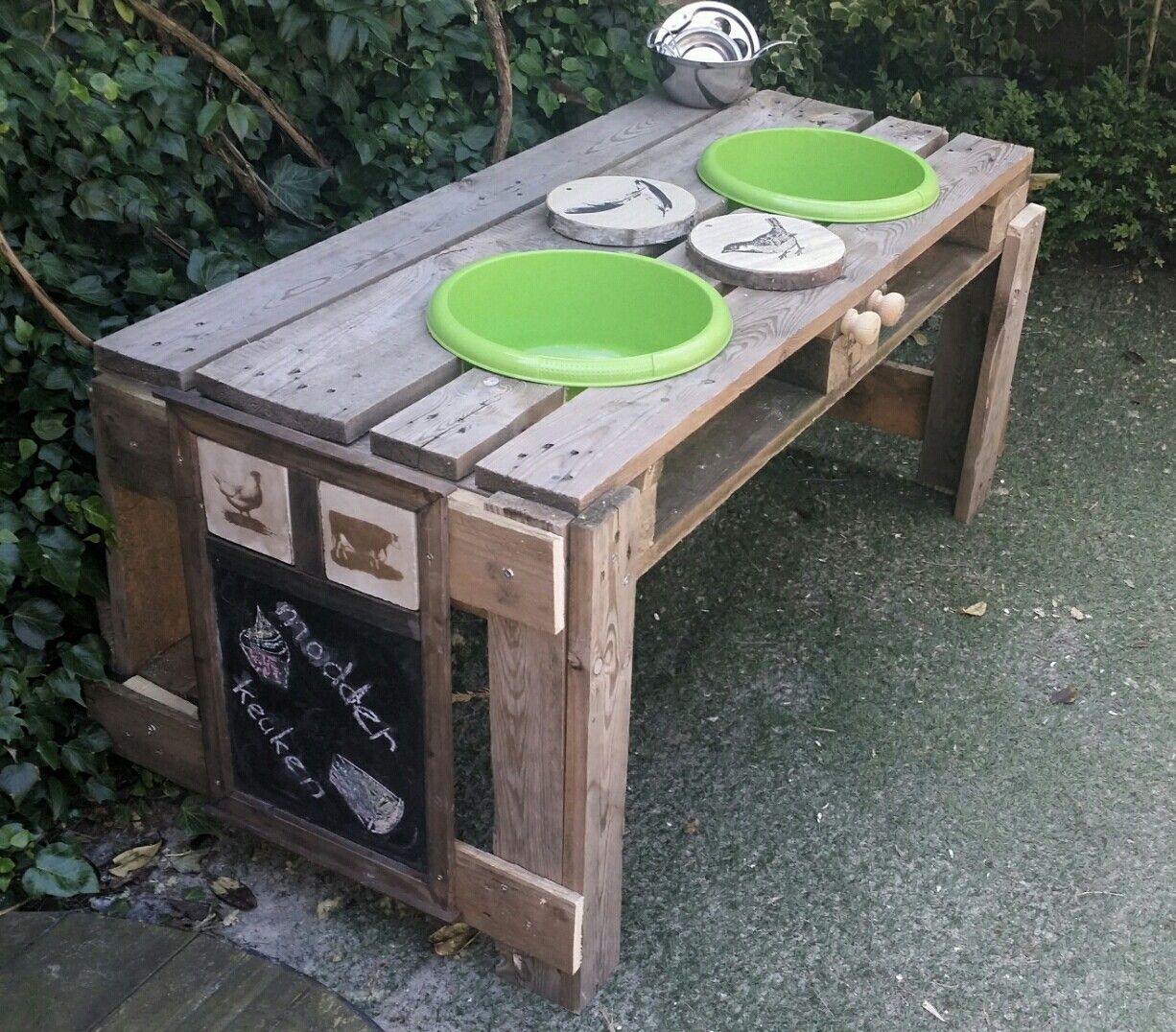 Hoe simpel het ook kan.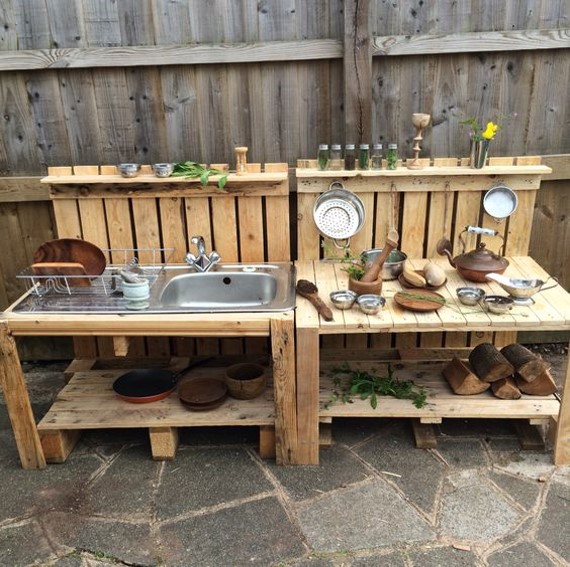 Marktplaats…”aanrechtblad rvs”  kopen??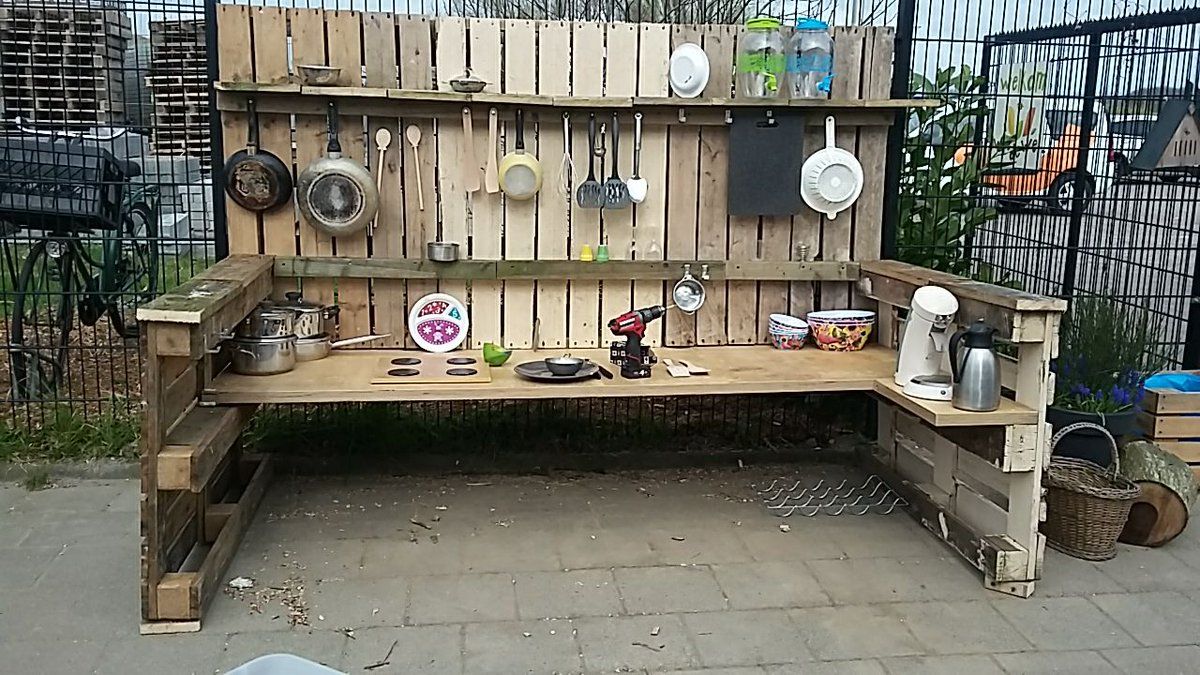 Hoezo 2 pallets en wat planken.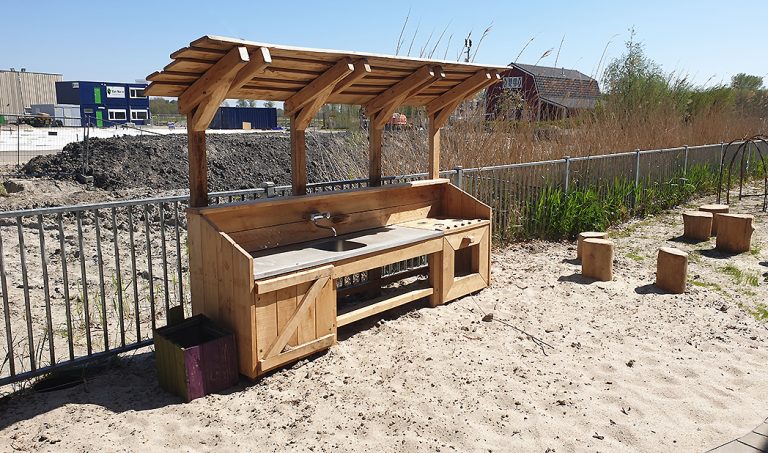 Afdak??  En let op de boomstammen.Waterspeelplaats, belangrijk hoe we aan water komen. Pomp slaan, WML inschakelen??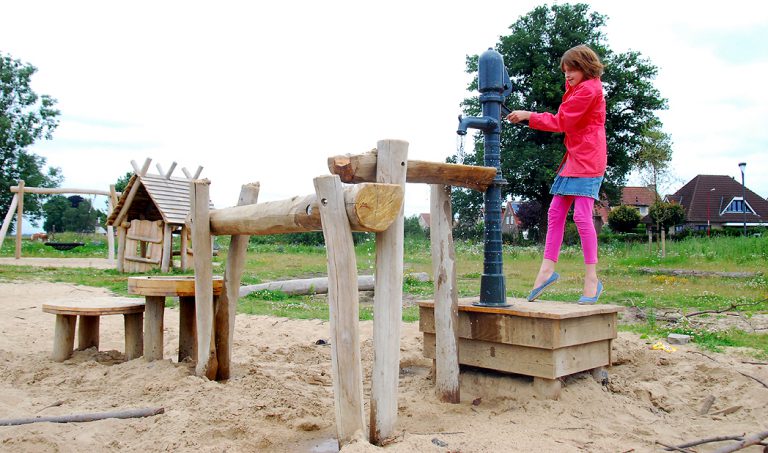 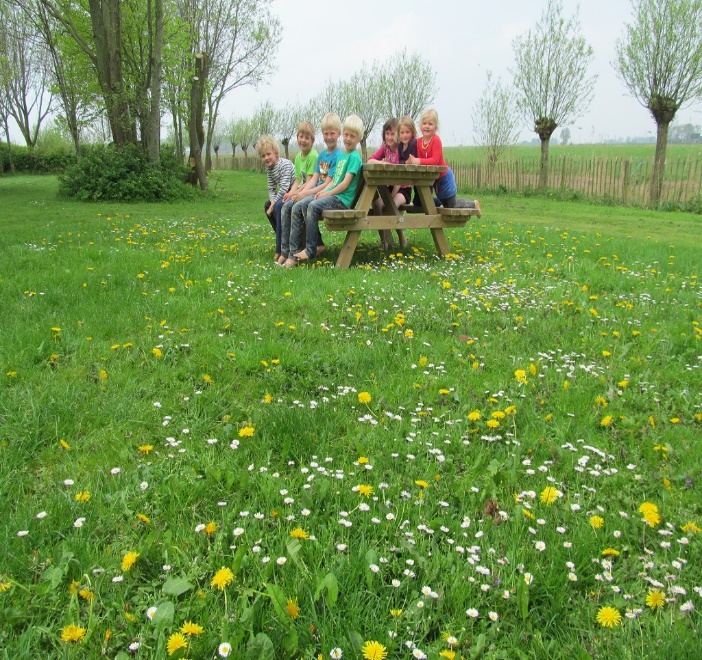 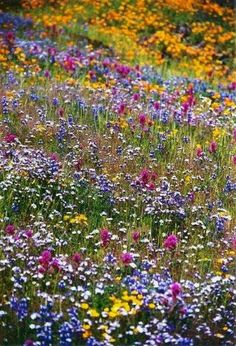 Aankleding met bank, paadjes, afrastering en weidebloemen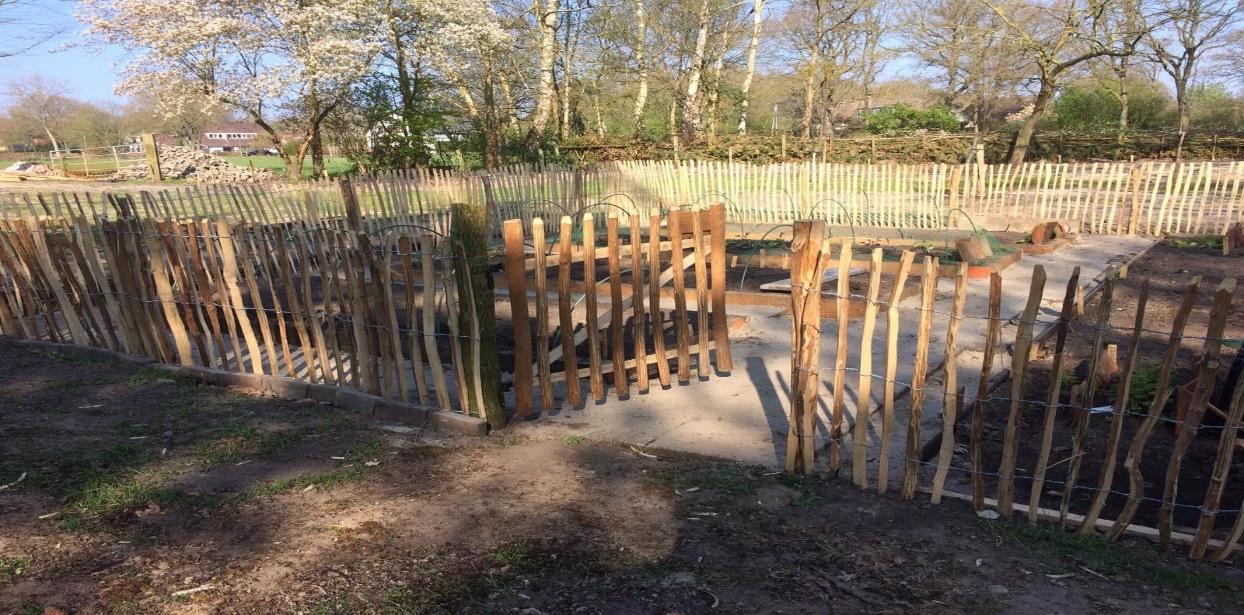 